-21Itagüí, 18 de julio de 2022 Sector laboralPersonas en edad de trabajar (PET) 2021: 251.070 (86,6%)Promedio de ingresos de la población ocupada 2019: $1.130.551Por género:Mujer: $1.100.955Hombre: $1.151.611Número de personas en situación de pobreza: 29.721, personas que en el 2019 tuvieron un ingreso por debajo de la línea de pobreza.Número de personas en situación de pobreza extrema: 2.226, (Según la Encuesta de Calidad de Vida del departamento de Antioquia, más alta del Aburrá Sur).Personas en situación de pobreza multidimensional: 12.945 (4,6%)Porcentaje de personas en situación de pobreza multidimensional 2019, Aburrá Sur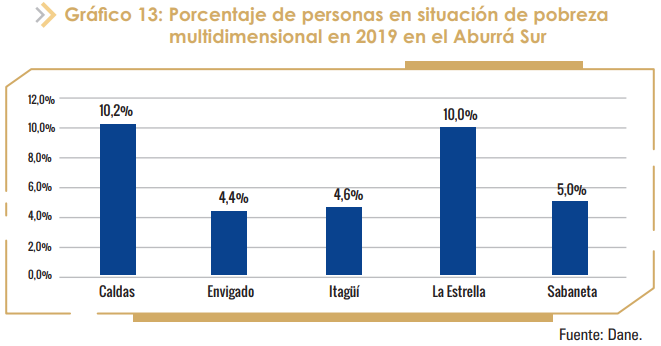 Tasa de incidencia ajustada de pobreza multidimensional por dimensiones en Itagüí 2019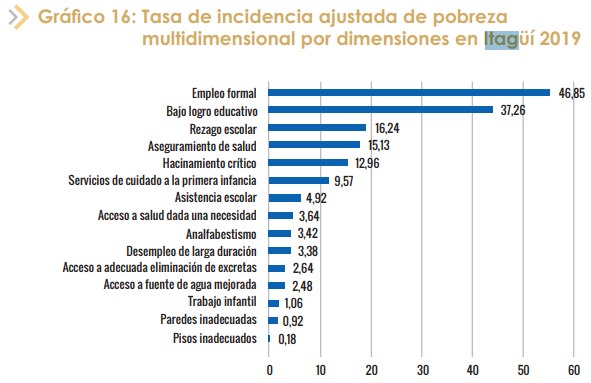 Emprendimientos en Itagüí: 2.029 (34% del total del Aburrá Sur) con $33.996 millones en activos.Movimiento económico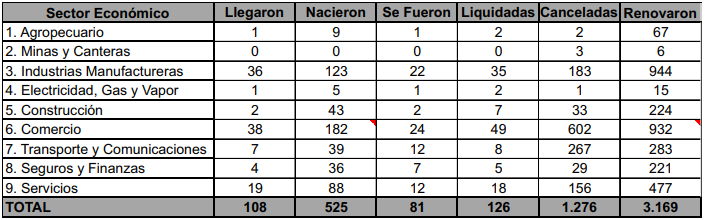 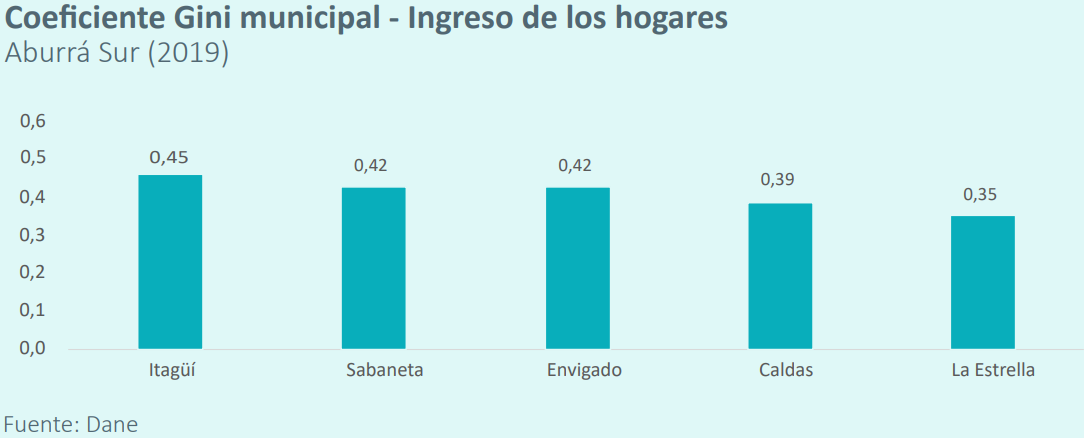 Índice de calidad de vida multidimensional por dimensiones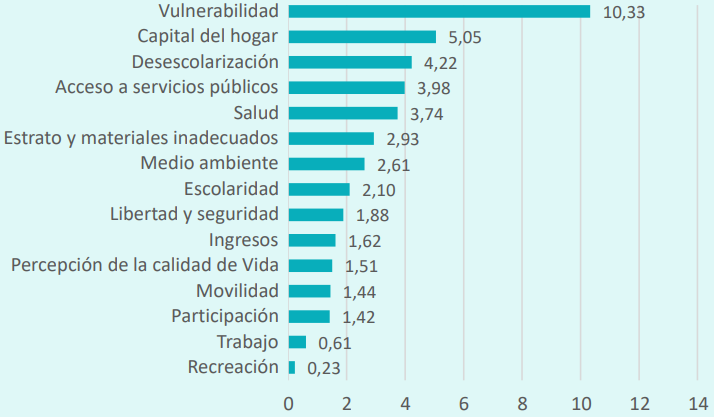 Fuente: Dane. Gran encuesta de hogares.Variable20202021Tasa de desempleo (TD) 20%15,10%Tasa globlal de participación (TGP) 61,8%64,60%Tasa de ocupación (TO)49,5%54,90%